Hackberry Elementary School District #3		           Robert Varner, LLC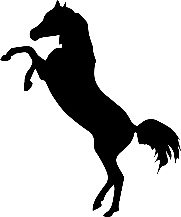 Cedar Hills School								        Administrator9501 E Nellie DriveKingman, AZ 86401-8917Phone: 928-692-0013Fax: 928-692-1075								       Cedar Hills Mustangswww.hesd.netOn March 30, 2020, Governor Doug Ducey announced that Arizona schools would be closed for the rest of the school year due to the COVID-19 health crisis.  In early April, when our state’s stay-at-home order was issued, governmental functions – including school board governing board meetings – were exempt from the order.  Last week, Governor Ducey’s announcement continues this recommendation.  While it is legal to have in-person school district governing board meetings, HESD is choosing to exercise safe social distancing for our meetings by using a virtual meeting platform.  The following will be the rules we are using for our meetings. We are using Facebook LIVE to conduct our meetings which allows for members of the public to view and/or listen to the meeting.Prior to the COVID situation, the Governing Board had a “Call to the Public” on its agendas during the Regular Meetings, which allowed members of the public to address them on issues within the jurisdiction of the Board.  We would like to provide a method for public comments during our virtual meetings.  Members of the public may submit public comments during our virtual meetings.  Members of the public may submit public comments via email rvarner@hesd.net or cswenson@hesd.net no later than 5:00 pm the day before each Regular Meeting.All other meeting procedures will adhere to Board-adopted procedures to the extent possible.We apologize in advance for any inconveniences that this may cause and ask for your patience as we navigate in these unprecedented times.